Anejo A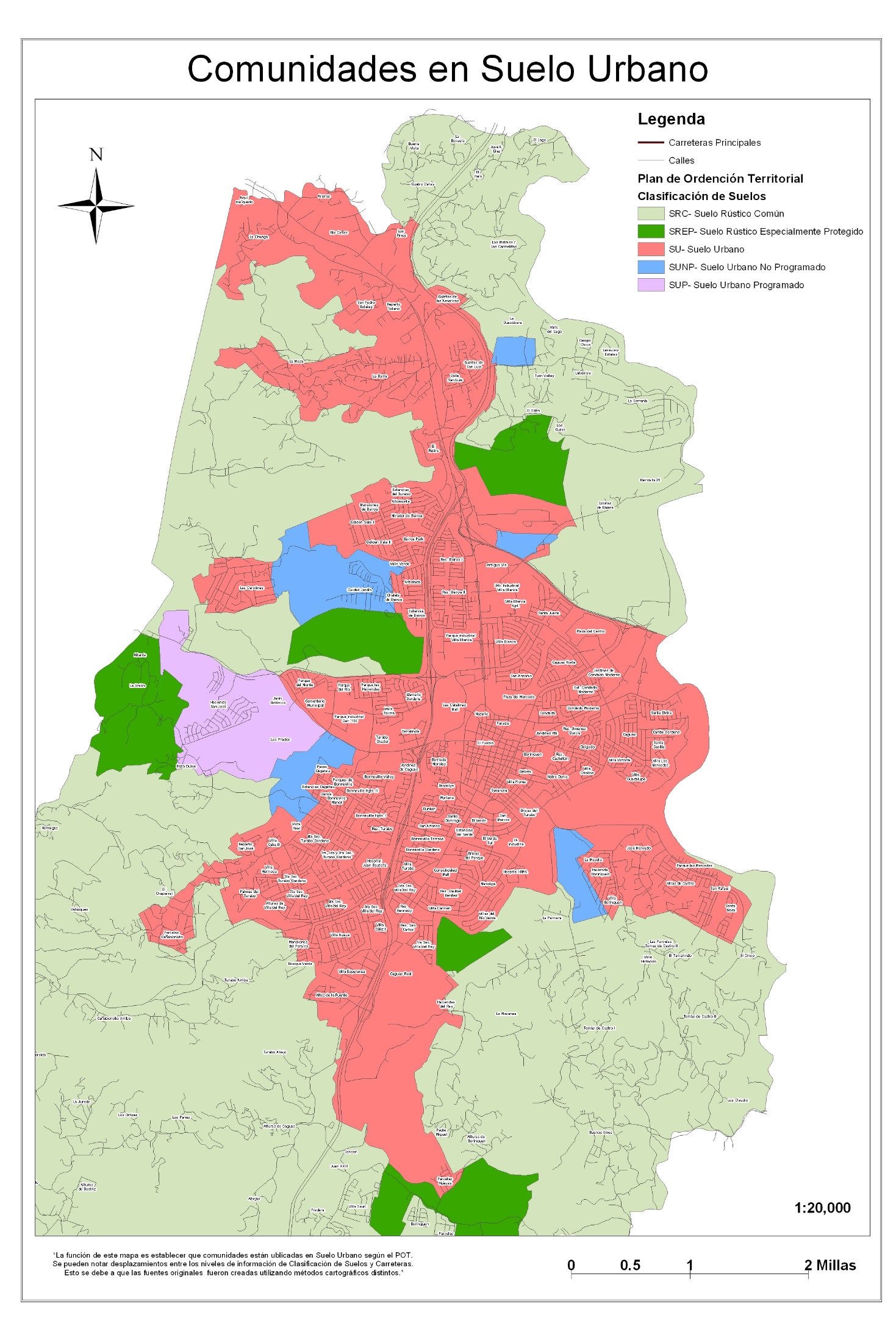 